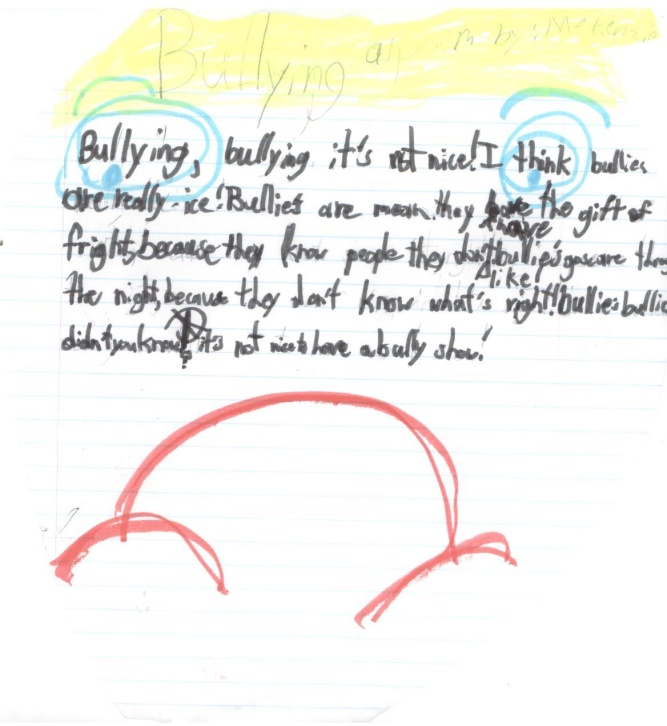 By Mekenzie BStand Up!I sit at home, all alone with nobody to play with. The kids at school turned everyone against me. I sit and pout all day long, wondering how life would be with friends. How it would be with no bullies.Then I think, if I can stand up to these bullies all on my own, I’ll make friends, not enemies. I’ll have my family by me to support me. I won’t let the mean kids at school cost me a good time at school.I am a kid against bullying. Stand up!By Cailey G.BullyingBullying bullyingIs very badBullying BullyingMakes me sad.When I wake upI think about “him”Because the bullyMight break my limb.The bully, the bullyYells at meAnd when he doesI don’t feel free.So grab my handAs we standTo stop bullying!By Paige H.Bullies Bullies!Bullies, bullies get out of my wayBullies, bullies know how to start a fight.Bullies, bullies are harder than ice.Bullies, bullies can’t act so nice.Bullies, bullies stay awayWe can make a difference in our school today!By Chloe B.BullyingBullying is mean.Bullying is bad.Bullies are everywhere.It doesn’t matter if it is a boy or a girl.If you get bullied more than once, then tell an adult wherever you’re at.Bullying is still mean.Bullying is still bad.Bullying is still everywhere.Make sure you stick up for yourself and your friends too. By Karley E.Friends, FriendsFriends, friendsFriends are nice to you.Friends play with you.Friends make you happy.Friends stick up for you.Friends help you when you are sick or hurt.Friends, friends, friendsBy Karley E.Come Play With MeRoses are redViolets are blueC’mon, we’ll play,Jump and swing on swings.We can hop like a bunny.If you play with me we’ll have fun! By Emily W.